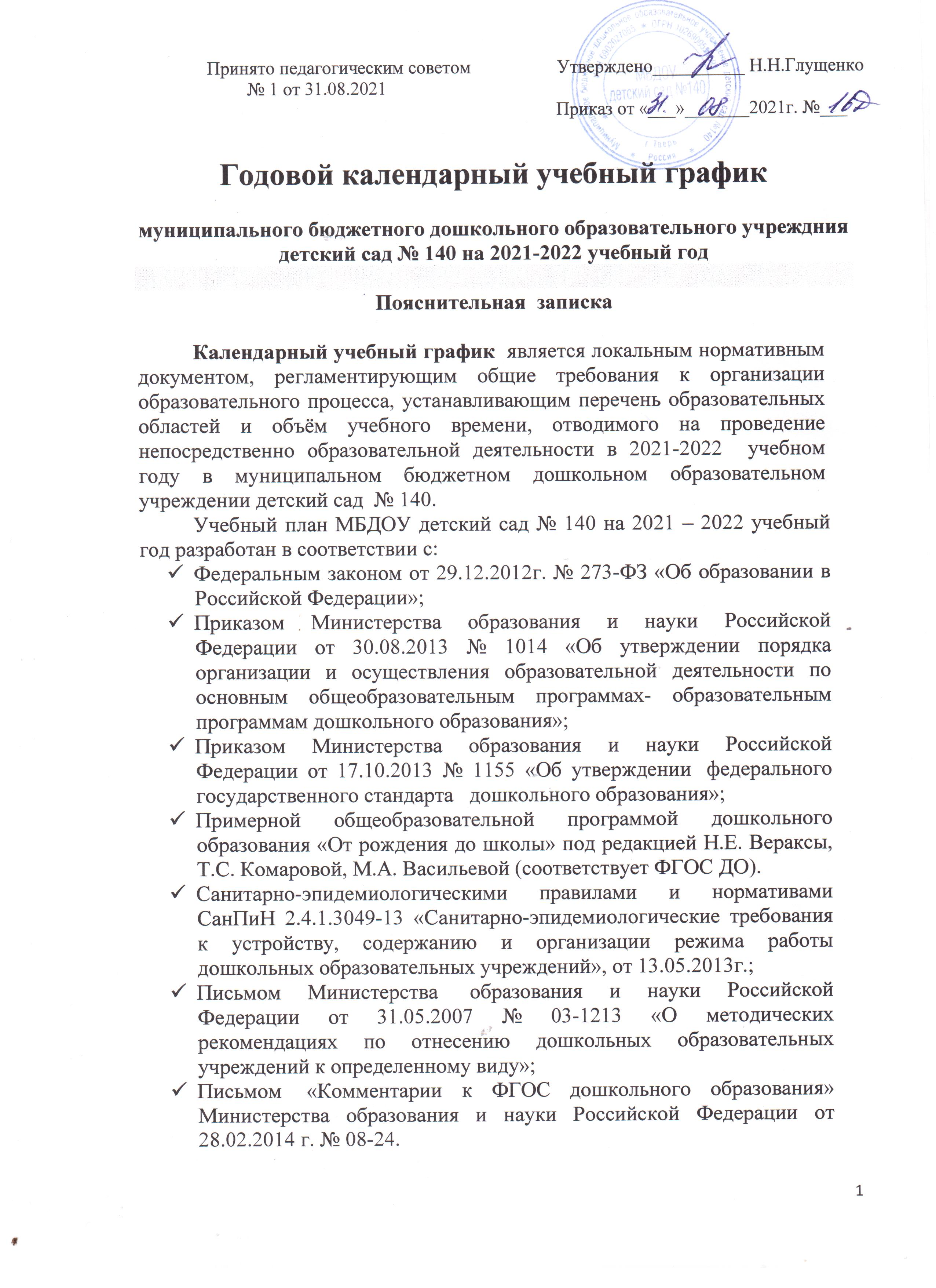 Учебный год начинается с 1 сентября 2021 года и заканчивается 31 мая 2022 года. Режим работы ДОУ:  рабочая неделя состоит из 5 дней, суббота и воскресение - выходные дни. Согласно статье 112 Трудового Кодекса Российской Федерации, а также Постановления о переносе выходных дней Правительства РФ от 28.05.2013г. № 444  в годовом календарном учебном графике учтены нерабочие (выходные и праздничные) дни.Продолжительность учебного года составляет 37 недель (1 и 2 полугодия) без учета каникулярного времени.Проведение мониторинга достижения детьми планируемых результатов освоения основной общеобразовательной программы дошкольного образования предусматривает организацию первичного и итогового мониторинга. Обследование проводится в режиме работы ДОУ, без специально отведенного для него времени, посредством бесед, наблюдений, индивидуальной работы с детьми.Праздники для воспитанников в течение учебного года планируются в соответствии с Годовым планом работы ДОУ на учебный год и Уставом ДОУ. Организация каникулярного отдыха в детском саду (середина учебного года, летний период) имеет свою специфику и определяется задачами воспитания в дошкольном учреждении. Для эффективного физиологического и психологического развития детей планирование каникулярного отдыха тщательно продумывается. Воспитательно–образовательная работа в летний оздоровительный период планируется в соответствии Планом работы на летний период, календарем жизни ДОУ, тематическим планированием дней и недель, а также с учетом климатических условий. Календарный учебный график отражает планирование массовых мероприятий для воспитанников, проводимых летом.  Учебный план утверждается приказом заведующего образовательного учреждения по согласованию с учредителем и доводится до всех участников образовательного процесса.    Учреждение в установленном законодательством Российской Федерации порядке несет ответственность за реализацию не в полном объеме образовательных программ в соответствии с учебным планом.	В 2021-2022 г. в  МБДОУ детский сад № 140 функционирует 7 общеобразовательных групп, укомплектованных в соответствии с возрастными нормами:Вторая младшая группа (3 - 4 года) – 2 группыСредняя группа (4 - 5 лет) – 2 группыСтаршая группа (5 - 6 лет) – 2 группыПодготовительная к школе  группа  (6 - 7 лет) – 1 группаЯзык образования: русский.Коллектив дошкольного образовательного учреждения работает по Примерной общеобразовательной программе дошкольного образования «От рождения до школы» под редакцией Н.Е. Вераксы, Т.С. Комаровой, М.А.Васильевой (соответствует ФГОС ДО). Методическое обеспечение основной программы соответствует перечню методических изданий, рекомендованных Министерством образования РФ по разделу «Дошкольное воспитание».	Учебный план МБДОУ детский сад № 140 соответствует Уставу МБДОУ, общеобразовательной программе, гарантирует ребенку получение комплекса образовательных услуг.	В структуре учебного плана выделяются обязательная (инвариантная) часть, и часть, формируемая участниками образовательных отношений (вариативная часть). Инвариантная  часть обеспечивает выполнение обязательной части основной общеобразовательной программы дошкольного образования (составляет не менее 60% от общего нормативного времени, отводимого на освоение основной образовательной программы дошкольного образования), вариативная составляет не более 40%.	В соответствии с требованиями основной общеобразовательной программы дошкольного образования в инвариантной части определено время на образовательную деятельность, отведенное на реализацию образовательных областей.	Содержание педагогической работы по освоению детьми образовательных областей: "Социально-коммуникативное развитие", "Познавательное развитие", «Речевое развитие», "Художественно-эстетическое развитие", "Физическое развитие" входит в расписание непрерывной образовательной деятельности. Они реализуются, как в обязательной части и части, формируемой участниками образовательного процесса, так и во всех видах деятельности, и отражены в календарном планировании.	При составлении учебного плана учитывались следующие принципы:принцип развивающего образования, целью которого является развитие ребенка;принцип научной обоснованности и практической применимости;принцип соответствия критериям полноты, необходимости и достаточности;принцип обеспечения единства воспитательных, развивающих и обучающих целей и задач процесса образования дошкольников, в процессе реализации которых формируются знания, умения, навыки, которые имеют непосредственное отношение к развитию дошкольников;принцип интеграции непосредственно образовательных областей в соответствии с возрастными возможностями и особенностями воспитанников, спецификой и возможностями образовательных областей;комплексно-тематический принцип построения образовательного процесса;решение программных образовательных задач в совместной деятельности взрослого и детей и самостоятельной деятельности детей не только в рамках непосредственно образовательной деятельности, но и при проведении режимных моментов в соответствии со спецификой дошкольного образования;построение непосредственно образовательного процесса с учетом возрастных особенностей дошкольников, используя разные формы работы.	Количество и продолжительность непрерывной непосредственно образовательной деятельности устанавливаются в соответствии с санитарно-гигиеническими  нормами и требованиями (СанПиН 2.4.1.3049-13): 	Продолжительность непрерывной организованной образовательной деятельности:для детей от 3 до 4  лет – не более 15 минут,для детей от 4  до 5 лет – не более 20 минут,для детей от 5 до 6  лет – не более 25 минут,для детей от  6 до 7  лет – не более 30 минут.	Максимально допустимый объём образовательной нагрузки в первой половине дня:во  2 младшей не превышает 30 минут.в средней группе не превышает 40 минут,в старшей группе не превышает 45 минутв подготовительной группе 1,5 часа.	В середине времени, отведённого на непрерывную образовательную деятельность, проводятся физкультурные минутки.	Перерывы между периодами непрерывной образовательной деятельности – не менее 10 минут.	Образовательная деятельность с детьми старшего дошкольного возраста может осуществляться во второй половине дня после дневного сна. Её продолжительность составляет не более 25 – 30 минут в день. В середине непосредственно образовательной деятельности статического характера проводятся физкультурные минутки.	Образовательная деятельность, требующая повышенной познавательной активности и умственного напряжения детей, организуется в первую половину дня.	В образовательном процессе используется интегрированный подход, который позволяет гибко реализовывать в режиме дня различные виды детской деятельности.	Организация жизнедеятельности МБДОУ предусматривает, как организованные педагогами совместно с детьми формы детской деятельности, так и самостоятельную деятельность детей. Режим дня и сетка занятий соответствуют виду МБДОУ.Учебный планВОЗРАСТНЫЕ ОБРАЗОВАТЕЛЬНЫЕ НАГРУЗКИ1. Режим работы учреждения1. Режим работы учреждения1. Режим работы учреждения1. Режим работы учреждения1. Режим работы учреждения1. Режим работы учрежденияПродолжительность учебной неделиПродолжительность учебной недели5 дней (с понедельника по пятницу)5 дней (с понедельника по пятницу)5 дней (с понедельника по пятницу)5 дней (с понедельника по пятницу)Время работы возрастных группВремя работы возрастных группс 7.00 до 19.00 с 7.00 до 19.00 с 7.00 до 19.00 с 7.00 до 19.00 Нерабочие дниНерабочие дниСуббота, воскресенье и праздничные дниСуббота, воскресенье и праздничные дниСуббота, воскресенье и праздничные дниСуббота, воскресенье и праздничные дни2. Продолжительность учебного года2. Продолжительность учебного года2. Продолжительность учебного года2. Продолжительность учебного года2. Продолжительность учебного года2. Продолжительность учебного годаУчебный годс 01.09.2021г. по 31.05.2022г.с 01.09.2021г. по 31.05.2022г.с 01.09.2021г. по 31.05.2022г.с 01.09.2021г. по 31.05.2022г.37 недельI полугодиес 01.09.2021г. по 31.12.2021г.с 01.09.2021г. по 31.12.2021г.с 01.09.2021г. по 31.12.2021г.с 01.09.2021г. по 31.12.2021г.17 недельII полугодиес 10.01.2022г. по 31.05.2022г.с 10.01.2022г. по 31.05.2022г.с 10.01.2022г. по 31.05.2022г.с 10.01.2022г. по 31.05.2022г.20 недель3. Мероприятия, проводимые в рамках образовательного процесса3. Мероприятия, проводимые в рамках образовательного процесса3. Мероприятия, проводимые в рамках образовательного процесса3. Мероприятия, проводимые в рамках образовательного процесса3. Мероприятия, проводимые в рамках образовательного процесса3. Мероприятия, проводимые в рамках образовательного процессаОценка индивидуального развития воспитанников, связанная с оценкой эффективности педагогических действий и лежащая в основе его дальнейшего планированияОценка индивидуального развития воспитанников, связанная с оценкой эффективности педагогических действий и лежащая в основе его дальнейшего планированияОценка индивидуального развития воспитанников, связанная с оценкой эффективности педагогических действий и лежащая в основе его дальнейшего планированияОценка индивидуального развития воспитанников, связанная с оценкой эффективности педагогических действий и лежащая в основе его дальнейшего планированияОценка индивидуального развития воспитанников, связанная с оценкой эффективности педагогических действий и лежащая в основе его дальнейшего планированияОценка индивидуального развития воспитанников, связанная с оценкой эффективности педагогических действий и лежащая в основе его дальнейшего планированияНаименованиеСрокиСрокиСрокиСрокиКоличество днейПервичный мониторинг01.09.2021 г. - 30.09.2021 г.01.09.2021 г. - 30.09.2021 г.01.09.2021 г. - 30.09.2021 г.01.09.2021 г. - 30.09.2021 г.30 днейИтоговый мониторинг13.05.2022 г. - 31.05.2022 г.13.05.2022 г. - 31.05.2022 г.13.05.2022 г. - 31.05.2022 г.13.05.2022 г. - 31.05.2022 г.19 днейМониторинг индивидуального развития воспитанников  в режиме работы ДОУ, без специально отведенного для него времени, посредством бесед, наблюдений, индивидуальной работы с детьми.в режиме работы ДОУ, без специально отведенного для него времени, посредством бесед, наблюдений, индивидуальной работы с детьми.в режиме работы ДОУ, без специально отведенного для него времени, посредством бесед, наблюдений, индивидуальной работы с детьми.в режиме работы ДОУ, без специально отведенного для него времени, посредством бесед, наблюдений, индивидуальной работы с детьми.4. Каникулярное время, праздничные (нерабочие) дни4. Каникулярное время, праздничные (нерабочие) дни4. Каникулярное время, праздничные (нерабочие) дни4. Каникулярное время, праздничные (нерабочие) дни4. Каникулярное время, праздничные (нерабочие) дни4. Каникулярное время, праздничные (нерабочие) дни4.1. Каникулы4.1. Каникулы4.1. Каникулы4.1. Каникулы4.1. Каникулы4.1. КаникулыСроки/ датыКоличество каникулярных недель/ праздничных днейКоличество каникулярных недель/ праздничных днейЗимние каникулыЗимние каникулыЗимние каникулы31.12.2021г. - 09.01.2022г.10 дней10 днейЛетние каникулыЛетние каникулыЛетние каникулы01.06.2021г. – 31.08.2022г.19 недель19 недель4.2. Праздничные дни4.2. Праздничные дни4.2. Праздничные дни4.2. Праздничные дни4.2. Праздничные дни4.2. Праздничные дниДень народного единстваДень народного единстваДень народного единства04.11.2021 – 07.11.2021г.4 дня4 дняНовогодние праздникиРождество ХристовоНовогодние праздникиРождество ХристовоНовогодние праздникиРождество Христово12.12.2021 – 09.01.2022г.10 дней10 днейДень защитников ОтечестваДень защитников ОтечестваДень защитников Отечества23.02.2022 г. 1 день1 деньМеждународный женский деньМеждународный женский деньМеждународный женский день08.03.2022 – 10.03.2022г.1 день1 деньПраздник Весны и ТрудаПраздник Весны и ТрудаПраздник Весны и Труда01.05.2022г.1 день1 деньДень ПобедыДень ПобедыДень Победы09.05.2022г.1 день1 деньДень РоссииДень РоссииДень России12.06.2022г.1 день1 день№ Базовая образовательная областьКоличество занятий в неделюКоличество занятий в неделюКоличество занятий в неделюКоличество занятий в неделю№ Базовая образовательная область2-я младшая группаСредняя группаСтаршая группаПодготовител. к школе группа«От рождения до школы» под редакцией Н.Е. Вераксы, Т. С. Комаровой, М.А.Васильевой«От рождения до школы» под редакцией Н.Е. Вераксы, Т. С. Комаровой, М.А.Васильевой«От рождения до школы» под редакцией Н.Е. Вераксы, Т. С. Комаровой, М.А.Васильевой«От рождения до школы» под редакцией Н.Е. Вераксы, Т. С. Комаровой, М.А.Васильевой«От рождения до школы» под редакцией Н.Е. Вераксы, Т. С. Комаровой, М.А.Васильевой«От рождения до школы» под редакцией Н.Е. Вераксы, Т. С. Комаровой, М.А.Васильевой1.Познавательное развитиеПознавательное развитиеПознавательное развитиеПознавательное развитиеПознавательное развитие1.1.Формирование целостной картины мира, расширение кругозора1 раз в неделю1 раз в неделю1 раз в неделю1 раз в неделю1.2.Формирование элементарных математическихпредставлений1 раз в неделю1 раз в неделю1 раз в неделю2 раза в неделю1.3.Познавательно-исследовательская и продуктивная (конструктивная) деятельность1 раз в неделю1 раз в неделю2.Речевое развитие1 раз в неделю1 раз в неделю2 раза в неделю2 раза в неделю2.1.Чтение художественной литературыежедневноежедневноежедневноежедневно3.Художественно-эстетическое развитиеХудожественно-эстетическое развитиеХудожественно-эстетическое развитиеХудожественно-эстетическое развитиеХудожественно-эстетическое развитие3.1.Рисование1 раз в неделю1 раз в неделю2 раза в неделю2 раза в неделю3.2.Лепка1 раз в 2 недели1 раз в 2 недели1 раз в 2 недели1 раз в 2 недели3.3.Аппликация1 раз в 2 недели1 раз в 2 недели1 раз в 2 недели1 раз в 2 недели3.4.Музыкальная деятельность2 раза в неделю2 раза в неделю2 раза в неделю2 раза в неделю4.Физическое развитиеФизическое развитиеФизическое развитиеФизическое развитиеФизическое развитие3.1.Физическая культура2 раза в неделю2 раза в неделю2 раза в неделю2 раза в неделюИтого (в неделю):Итого (в неделю):10101314 Возрастные группы Возрастные группы Возрастные группы Возрастные группы2-я младшаяСредняя группаСтаршая группаПодготовительная группаДлительность условного учебного часа  (в минутах)до 15до 20до 25до 30Количество условных учебных часов в неделюосновные10основные10основные13основные14Общее астрономическое время занятий в часах, в неделю2 ч. 30 мин.2 ч. 40 мин.6 ч. 15 мин.8 ч. 30 мин.Итого:2 ч. 30 мин.3 ч. 40 мин.6 ч. 15 мин.8 ч. 30 мин.